                                                                 Славянский  район          Государственное  казенное образовательное  учреждение  для  детей-сирот  и  детей,                                                                  оставшихся  без  попечения  родителей,  общеобразовательная школа-интернат  п. Совхозного                                                              Краснодарского  краяВнеклассное мероприятие  «Имя в химии»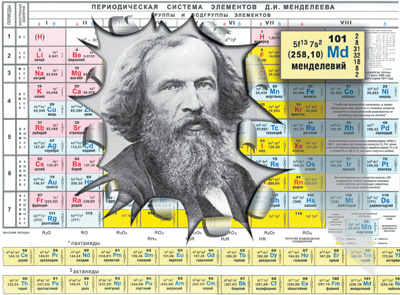 Учитель химии высшей категорииГаранжа Наталья Алексеевна2012-2013 учебный годВнеклассное мероприятие  «Имя в химии»Методическое обоснование темы.          Актуальность данной методической разработки  в том, что проблемам воспитания гражданственности и патриотизма обучающихся уделяется на современном этапе большое внимание. Изучение жизни и деятельности ученых – благодатная почва для воспитания данных качеств личности обучающихся.              Использование интернет-технологий на мероприятии делает его интересным и современным для учащихся, несет смысловую нагрузку. Отбор материала для презентации соответствует принципам научности, доступности, наглядности.          Мероприятие проведено в рамках предметной Недели «Шесть шагов в познании».Цель. Изучение жизни и деятельности великого русского химика Д.И.Менделеева для понимания значимости его вклада в отечественную и мировую науку.Задачи: Образовательные. Показать значимость знаний по истории химии для понимания целостности науки и неразрывной связи с личностью ученого Д.И. Менделеева на примере его жизни и деятельности.Способствовать становлению грамотного химического языка обучающихся, логики диалогового общения. Осуществление межпредметных связей.Воспитательные. Воспитание гражданственности, патриотизма и гордости за отечественную науку.Развивающие. Повышение активности и заинтересованности обучающихся в процессе получения химических знаний. Организация:	В помещении обстановка конференц-зала. Перед доской экран для показа слайдов. На экране цитата Ферсмана.  Рядом с экраном 2 стола, за одним будут сидеть два корреспондента и Менделеев, на другим выставлены реактивы для проведения опытов. Наглядность: 1) Костюм Менделеева (мантия, шляпа).                           2) Картина Куинджи. «Лунная ночь на Днепре»                           3) Стихотворение Тютчева «Молчит сомнительно Восток»                           4) Увертюра из оперы Бетховена «Леонора».                           5) Торжественная мелодия, открывающая момент начала       репортажа                               и завершающая его.                                         6) Презентация о жизни и деятельности Менделеева.Учитель:   Уважаемая аудитория, тема нашей предметной недели «Шесть шагов в     познании. В связи с ней уместно вспомнить слова натуралиста Карла Линнея. Из них вытекает значение личности ученого. Наш сегодняшний разговор из рубрики «Люди науки», он носит название «Интервью с гением».  Специальные корреспонденты (Ф.И.) пригласили к нам одного из самых замечательных ученых, известного во всем мире. Его имя золотыми буквами вписано в историю науки. Кто он? Кого любил и что ненавидел? Что в нем притягивало людей? Попробуем представить, как бы он ответил на вопросы журналистов. 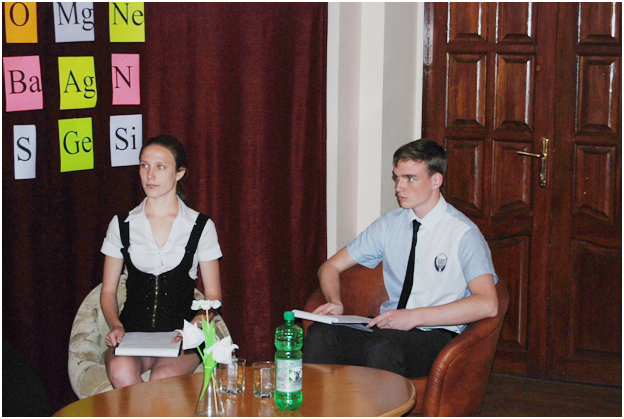 Первый корреспондент (читает цитату, написанную на доске): «Будут появляться, и умирать новые теории, блестящие обобщения, будут сменять наши устаревшие понятия, величайшие открытия будут сводить на нет прошлые и открывать невиданные по новизне и широте горизонты -  все это будет приходить и уходить, но Периодический закон Менделеева будет всегда жить, развиваться и совершенствоваться».  (А.Е.Ферсман).Первый корреспондент: Сегодня у нас в гостях знаменитый ученый всех времен и народов, открывший человечеству тайну периодичности Дмитрий Иванович Менделеев.    Менделеев входит, кланяется и садится за стол.Второй корреспондент: Дмитрий Иванович, расскажите о своем детстве.    Менделеев: Я родился в Тобольске и был семнадцатым ребенком в семье Ивана Павловича и Марии Дмитриевны Менделеевых.  Семья занимала несколько комнат в здании гимназии, где отец был  директором. Жить большой семье на жалованье отца было непросто. А в год моего рождения постигло еще одно большое несчастье: отец полностью ослеп. Ему пришлось оставить должность директора гимназии и освободить квартиру.Второй корреспондент: Как же вы жили? Менделеев:  На помощь пришли родственники матери. У ее брата Василия был небольшой стекольный завод. Он сам жил в Москве и предложил матери управлять заводом. Работать ей в первое время было трудно: поставщики и купцы пытались обмануть женщину, крестьяне ей не доверяли. Но очень скоро мать завоевывала доверие. Она разобралась в делах завода, по ее указанию в селе построили школу для крестьянских детей и церковь. 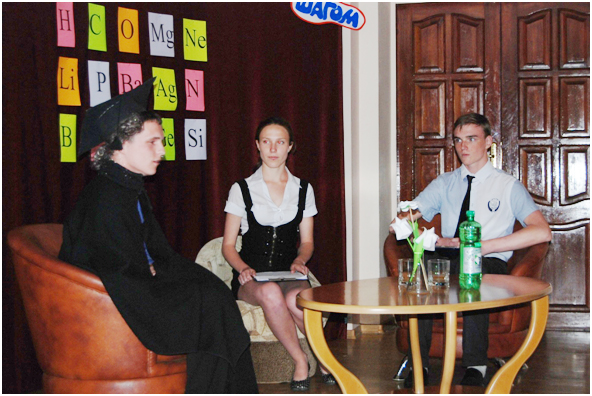 Первый корреспондент: Почему у вас, Дмитрий  Иванович, фамилия Менделеев, хотя дед ваш звался Соколов?Менделеев: Мой отец Иван Павлович родился в семье священника Соколова. У четырех  его сыновей, как это было принято тогда у священнослужителей, были  разные фамилии. Мой отец получил фамилию соседних помещиков Менделеевых.Второй корреспондент: Дмитрий Иванович, нам очень интересно, как Вы учились.Менделеев: Я рано научился читать и писать, но в гимназию поступил в 13 лет, да и учился в гимназии с большими усилиями. Затем поступил  в Главный педагогический университет в Петербурге и окончил его с золотой медалью.Первый корреспондент: Вы преподавали в школе?Менделеев: Я работал учителем в мужской гимназии, а позже стал преподавать в Петербургском университете.Первый корреспондент: Ваши лекции вызывали восторг. Менделеев: Согласен. Задолго до начала лекций 7-я аудитория, в которой проходили мои лекции, и прилегающие к ней помещения всегда были переполнены шумной толпой студентов всех факультетов и всех курсов.Первый корреспондент: Студенты собирались, чтобы выразить чувства восхищения и признательности любимому профессору.  Читает. «Будь я музыкантом, - писал один из Ваших учеников, - я мог бы положить лекцию Менделеева на музыку». Такая признательность выше всех похвал. А вы любите музыку?Менделеев: И люблю, и ценю.Второй корреспондент: Мы приготовили для вас сюрприз. Сейчас прозвучит музыка, от прослушивания которой Вы не сможете отказаться.   Звучит отрывок из оперы Бетховена «Леонора».Второй корреспондент: Вам ведь знакома эта музыка? Что Вас связывает с данной мелодией?Менделеев: У каждого человека есть любимая мелодия. Вы сейчас слышали мою любимую увертюру из оперы Бетховена «Леонора»…  Друзья даже прозвали меня «Леонорой» за то, что я часто напеваю эту божественную мелодию. Первый корреспондент: У Вас много друзей. Среди них есть художники – передвижники Шишкин, Крамской, Куинджи. Говорят,  Вас рисовал сам Репин.     Показывает на репродукцию картины Репина «Портрет Д. И. Менделеева»Первый корреспондент: Скажите, а вы рисуете?Менделеев: Нет. Я публикую рецензии о картинах, у меня есть альбом с репродукциями передвижников.   Я  не пропускаю ни одной выставки.Первый корреспондент: Это Ваша любимая картина?Показывает на репродукцию картины Куинджи «Лунная ночь на Днепре». Менделеев:  Да, конечно, Это великое творение большого мастера.  О картине «Лунная ночь на Днепре» говорили: «Перед ней забудется мечтатель, у художника явится мысль об искусстве, поэт заговорит стихами».  С ее автором Куинджи мы работали над созданием долговечных красок.Второй корреспондент:  Дмитрий Иванович,  Вы ведь проводили молодежные  «пятницы» у себя дома, и они затем  превратились в «Менделеевские среды», туда приглашали  известных художников и литераторов.Менделеев: Ну, конечно же, а  угощением были простые бутерброды и чай. Но главным было общение,  много спорили о науке, литературе и искусстве.  Как говорит жена Анна Ивановна: "Это и было счастьем, но мы этого тогда не замечали".Второй корреспондент: Я слышал, вы устраивали для гостей  розыгрыши?Менделеев: Очень кстати вы вспомнили.  Однажды я объявил: "Господа, курение — вред, и, если кто из вас закурит, я соберу табачный дым в банку".  И собрал-таки.Второй корреспондент: А сейчас нам вы можете показать этот фокус?Менделеев: Если вам интересно, то я попробую. Это тот самый опыт с дымом. Сейчас мы узнаем, есть ли в зале курящие.  Если они есть, то в банке появятся клубы дыма.Опыт «Дым без огня» - А теперь я проведу опыт, который не оставляет равнодушных.Опыт «Вулкан» 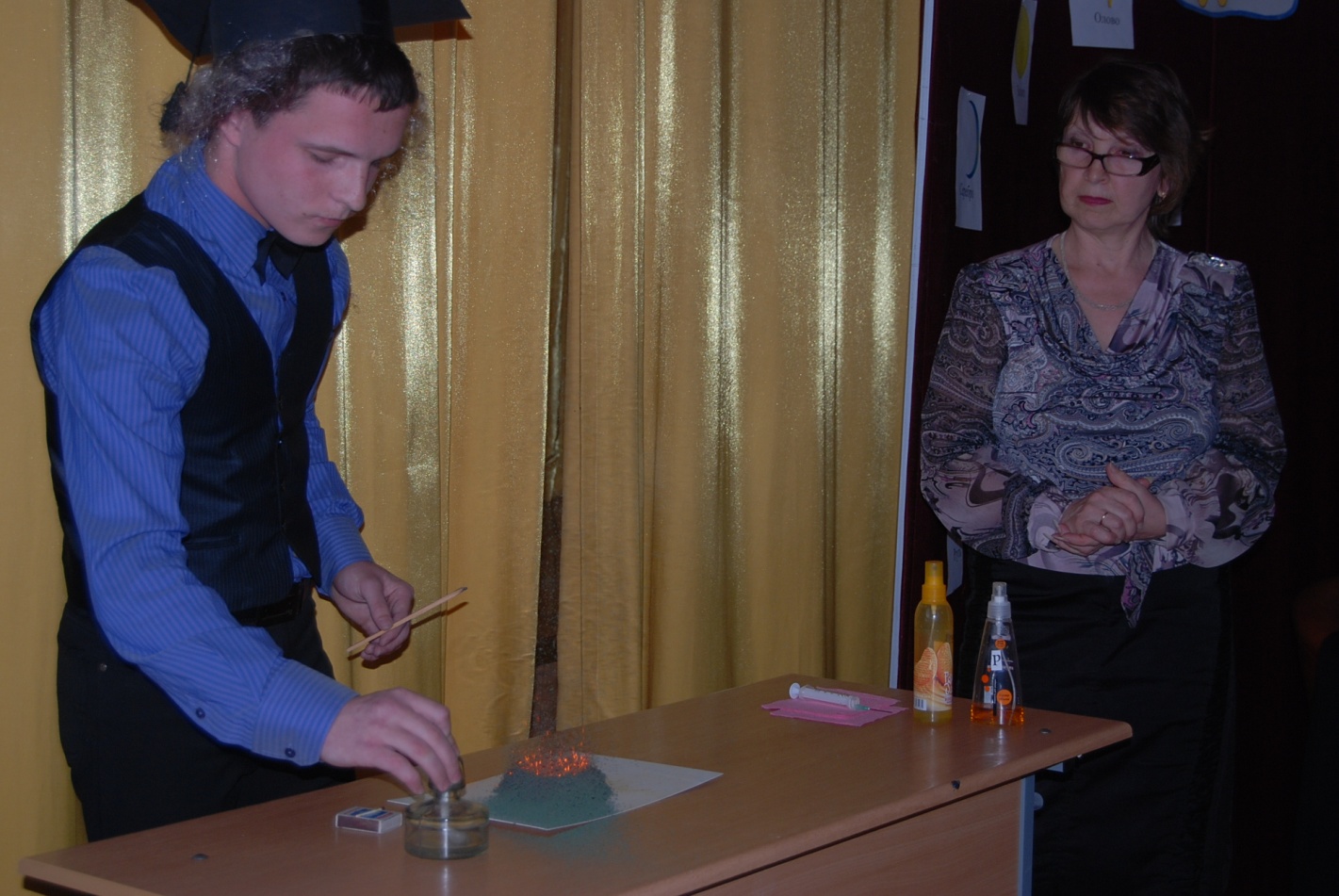 Первый корреспондент: Я слышал историю, которая для меня загадка до сих пор. Покупатель в Гостином дворе выбирал товар для изготовления чемоданов. Один из посетителей спросил у продавца:  Кто этот почтенный господин? -Таких людей надо знать, - с уважением в голосе ответил приказчик.-Это мастер чемоданных дел Менделеев.Дмитрий Иванович, это был ваш родственник или однофамилец?Менделеев: Этот господин – я сам. Переплетать книги, клеить рамки для портретов, изготовлять чемоданы – мое хобби, увлечение на всю жизнь. С молодости мастерил  и дарил свои чемоданы друзьям и родственникам, ведь без него далеко не уедешь.Второй корреспондент: Что Вас связывало с Александром Блоком?Менделеев: Одна из моих дочерей замужем за этим поэтом. Мне нравится поэзия Блока. Ценю Шекспира, Байрона, Шиллера, Гёте, Жуковского и Пушкина, а особенно люблю стихи Майкова и Тютчева. Второй корреспондент: Думаю, вам доставит удовольствие стихотворение Тютчева, прочитанное нашим зрителем.    Ученик читает  «Молчит сомнительно восток»                                                                  Молчит сомнительно Восток,
Повсюду чуткое молчанье...
Что это? Сон иль ожиданье,
И близок день или далек?Чуть-чуть белеет темя гор,
Еще в тумане лес и долы,
Спят города и дремлют селы,
Но к небу подымите взор...Смотрите: полоса видна,
И, словно скрытной страстью рдея,
Она всё ярче, всё живее —
Вся разгорается она —
Еще минута, и во всей
Неизмеримости эфирной
Раздастся благовест всемирный
Победных солнечных лучей... Первый корреспондент: Дмитрий Иванович! Всемирную славу Вы обрели в 35 лет, когда создали Периодический закон. Это про Вас говорят «проснулся знаменитым».      В тот понедельник 17 февраля 1869 года действительно произошло чудо. Как это случилось? Как вам пришла в голову  ваша периодическая система? Рассказывают, вы увидели во сне таблицу, где все элементы расставлены, как нужно, проснулись и записали.                       Менделеев: О-о! Господи! Затем последовали стоны, потрясанье головой, вздохи и смех. И, наконец, решительное: -Да ведь не так, как у вас, батенька! Не пятак за строчку! Не так, как вы! Я над ней, может быть, двадцать лет думал.  Не так!Второй корреспондент: О Вашей гениальности известно всему миру.  Да, талант многогранен. Гений — тем более...Менделеев:  Гений?- рассердился, замахал руками и крикнул сварливо:  Какой там гений! Трудился всю жизнь, вот и гений..." Первый корреспондент: Нет, все-таки гений. Как вы относитесь к славе?Менделеев: Да, я – почетный доктор многих университетов. Не хватает лишь одного звания. Императорская Академия наук не избрала меня академиком. Это оскорбило меня.Второй корреспондент:  Да, мы знаем, что Вы являетесь членом более 90 академий наук и университетов в разных странах. И это понятно, ваши заслуги в науке удивляют, восхищают и вселяют гордость. Вот их неполный список:   Исследовал явления изоморфизма.Открыл в «температуру абсолютного кипения жидкостей», или критическую температуру.Сконструировал пикнометр — прибор для определения плотности жидкости, Создал точную теорию весов и предложил точнейшие приёмы взвешивания.Вывел  уравнение состояния идеального газа Предложил  принцип переработки нефти. Занимался вопросами химизации сельского хозяйства, пропаганды минеральных удобрений,  орошения засушливых земель.Принимал в  участие в разработке бездымного пороха.Являетесь автором ряда работ по метрологии. Дмитрий Иванович, к вашим заслугам относят и изобретение водки. Так ли это?Менделеев: Водка была и до меня, я ее специально  не изобретал, а работал над теорией растворов. А вред водки известен всем.Второй корреспондент:  Я предлагаю небольшой перерыв. Скажите два заветных слова.Менделеев: Рекламная пауза.Первый корреспондент: Продолжим наш разговор.  Дмитрий Иванович,  работая над периодическим законом, вы исправили значения атомных масс 9 элементов, предсказали существование трёх ещё не открытых тогда элементов — галлия, скандия и германия,  затем ещё восьми элементов.Второй корреспондент: Дмитрий Иванович,  скажите, вы верите в удачу?Менделеев: Да, мне повезло. Меня окружали друзья, умные, преданные науке люди.Я занимался любимым делом. Первый корреспондент: Это правда, что уже в 23 года Вы стали доцентом Педагогического университета, защитили 2 диссертации?Менделеев: Да, я читал там лекции по химии.Второй корреспондент: Вы работали за границей?Менделеев: В 1859 году я уехал в Германию.Второй корреспондент: Говорят, в 1889 году в Лондоне в качестве дорогого подарка Вам преподнесли удивительный предмет. Расскажите о нем поподробнее.Менделеев: Да, это был действительно необычный подарок. Весы, одна чаша которых была изготовлена из золота, а другая из более дорогого металла  алюминия. Первый корреспондент: Вы были счастливы?Менделеев: Да, я был счастлив, не смотря на то, что приходилось много работать и в университете и дома в имении. Именно в труде мое счастье.Второй корреспондент: Спасибо, Дмитрий Иванович. Мы благодарны великому ученому за то, что он согласился сегодня прийти к нам и дать интервью.  Учитель:  Умер Д.И.Менделеев 2 февраля 1907 года.     На всех родных самое сильное впечатление произвела несметная толпа народа, провожавшая ученого в последний путь. Молодежь несла в руках периодические таблицы. Это было лучшим венком на похоронах ученого, трудившегося всю жизнь для своей страны.Учитель: А в заключение нашего разговора  мне хотелось бы прочитать письмо, которое Д.И.Менделеев написал своим детям.«Первое и главное в жизни – труд для других. Удовольствие пролетит – оно себе. Труд оставит след долгой радости – он другим. А если в труде успеха не будет, а будет неудача, не беда, попробуйте еще».Имя величайшего ученого навсегда останется в истории человечества.   Дмитрий Иванович прославил свою Родину. Его именем названы города и поселки, кратер на Луне и вулкан, предприятия, лаборатории  и институт, олимпиада и  Золотая медаль за выдающиеся работы в области химии.   Химический элемент № 101  назван  "Менделевий".  Абсолютно справедливы слова А.Блока о нашем герое.  СПИСОК  ИСПОЛЬЗОВАННОЙ  ЛИТЕРАТУРЫ:Байкова В.М. «Как мы готовимся к 100-летию периодического закона» (Химия в школе № 4 стр.79 1968 г.)Байкова В.М. «Именем Менделеева названы» (Химия в школе № 2, 1979 г., с.11)Кедров Б.М. «День одного великого открытия». (М.1958).Тригорова- Менделеева О.Д. Менделеев и его семья, Изд. АН СССР, М., 1947, стр.99.Интернет. http://www.spbu.ru/Structure/Culture/Museums/Mende... Интернет. http://refu.ru/refs/32/5728/1.htmlИнтернет. http://www.referats.5-ka.ru/33/33017/1.html  Дмитриев И. С. "Особая миссия" Менделеева - Аргументы и факты // Санкт- Петербургский университет. 1996. 16 мая. С. 17 - 22.Макареня А.А. Менделеев в Петербурге//Л.:Лениздат,1982